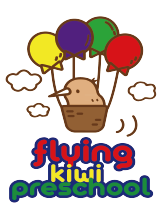 RELIEVERS POLICYRATIONALEFlying Kiwi Preschool aims to provide a consistent environment for tamariki, mātua and kaiako. We also appreciate the need for our permanent kaiako to complete professional development, take annual leave, and special leave. To ensure an appropriate ratio is kept at all times we are required to utilise relieving kaiako. These kaiako require some guidelines to ensure they are acting in accordance with Flying Kiwi Preschool policies and procedures.TE WHĀRIKIBelonging/ Mana whenua - Goal 3: Relievers experience an environment where they feel comfortable with the routines, customs and regular events.PROCEDURESAll prospective relievers will go through similar recruitment and selection processes as outlined in the Personnel Policy - with the addition of clarifying availability.Manager will ensure that relievers are given a brief induction before commencing work with the tamariki.A folder will be made available to new relieving kaiako so that they may become familiar  with  significant  policies  and  practices  and  the  employee  handbook.  This folder  will  also  contain  relevant  contract,  tax  and  police  vet  paperwork  to  be completed prior to starting work.Flying Kiwi Preschool  compiles  a  list  of preferred  regular  relievers  for  all  centres  to  access. Relievers are added to this list once all required safety checks that meet the Children's Act 2014 are complete.If a relieving kaiako is present in the environment this information will be communicated to mātua via the daybook, or Storypark.Centre manager will use their discretion when making the decision to allow a new relieving kaiako to take on roles of responsibility such as group times and intimate care routines. Comfort levels of  tamariki will be considered with regard to this also.Regular relievers will be permitted to change nappies provided they have been shown and understand the nappy changing procedure, health and hygiene requirements, and as long as the tamaiti feels comfortable with them.No reliever is authorised to administer first aid or medicine to any tamaiti.Flying Kiwi Preschool is committed to accessing the best relievers possible. Whenever possible Flying Kiwi Preschool will employ a regular qualified reliever.Management will intermittently check availability of relievers.LINKS TO:Personnel PolicyChild Protection PolicyDate approved:Review date: